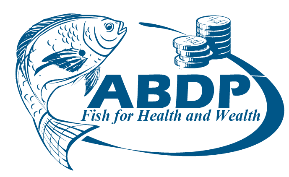 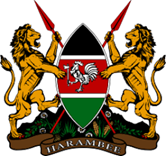 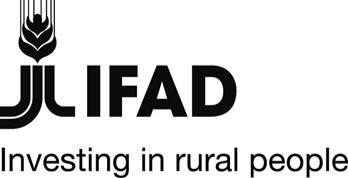 MINISTRY OF AGRICULTURE, LIVESTOCK, FISHERIES AND COOPERATIVESSTATE DEPARTMENT FOR FISHERIES, AQUACULTURE AND THE BLUE ECONOMYAQUACULTURE BUSINESS DEVELOPMENT PROGRAMMEAugust 8, 2022ADDENDUM NO 1 FOR: - Supply and delivery of Laboratory EquipmentClarifications as requested by Prospective bidders are made as follows:RegardsPROGRAMME COORDINATORABDPNCB Reference No:MOALF/SDFA&BE/ABDP/NCB/2022-2023/01NoItem DescriptionSpecificationsCLARIFICATION3Sterile Swab Pack Sterility: SterilePackaging: TubeProduct Type: Filled Swab TubeInclusion: Pre-filled rinse isotonic solution in tubedouble-wrappedgamma-irradiatedA pack of 3 Pieces10Culture media for bacteriological analyses (TSA, TCBS, Mac Conkey, BHI+Y, GP, MH)Fully compliant with EN ISO 11133:2014 and as well as with individual standards, and are quality controlled by ISO/IEC 17025:2017 accredited laboratories to ensure compliance.Easy visibility of compliance on product label and certificate of analysisSafe testing with maximum convenienceNo time-consuming preparationHigh reproducibility with a low error rateLong shelf life of 6-12 monthsReleased through ISO 17025 accredited QC lab for reduced incoming quality control testsTryptic Soy Agar (TSA);Thiosulfate citrate bile salts sucrose (TCBS) Agar;Mac Conkey Broth, Brain Heart Infusion (BHI) Agar;Glucose Peptone Agar (GP) Mueller Hinton Agar (MH)CONSUMABLES381.5 ML Micro centrifuge Tubes Volume:1.5Suitable for boiling, freezing and centrifuging. Certified RNAse, DNAse, human DNA and pyrogen freeMaterial: polypropylene, Sterile6 Packs (10-20)391000 µL Filter tipsUniversal Fit for research-grade pipettorsSterile,Hinged RackMaterial: PolypropyleneVolume Range: 50-1250ulCertified RNase, DNase, Human DNA, PCR Inhibitor and Pyrogen Free6 Packs (each 200 pieces) 40200 µL Filter tips Universal Fit for research-grade pipettorsSterileMaterial: PolypropyleneVolume Range: 1-200 µlGrad Lines: No GraduationsCertified Pyrogen Fre Certified RNase, DNase, Human DNA, PCR Inhibitor and Pyrogen Free6 Packs (each 200 pieces)411.7 mL micro centrifuge tubesVolume:1.7mlSuitable for boiling, freezing and centrifuging. Certified RNAse, DNAse, human DNA and pyrogen freeMaterial: polypropylene, Sterile3 Packs (each 200 pieces)REAGENTS43TiLV Reagent set (48Rxns/Set),Including 1 PetNAD Co-prep and R-Tubes (48).Fluorescent Wavelength- 520 nm (FAM)Detection Target- DNA / RNAThroughput :1 - 4 samples per runPCR Reaction Time Approx. 45 minutes8Our understanding is 8 sets configured as follows:-TiLV Reagent (48 Rxns)1 PetNAD Co-prepR-Tubes (48 pieces)Correct.